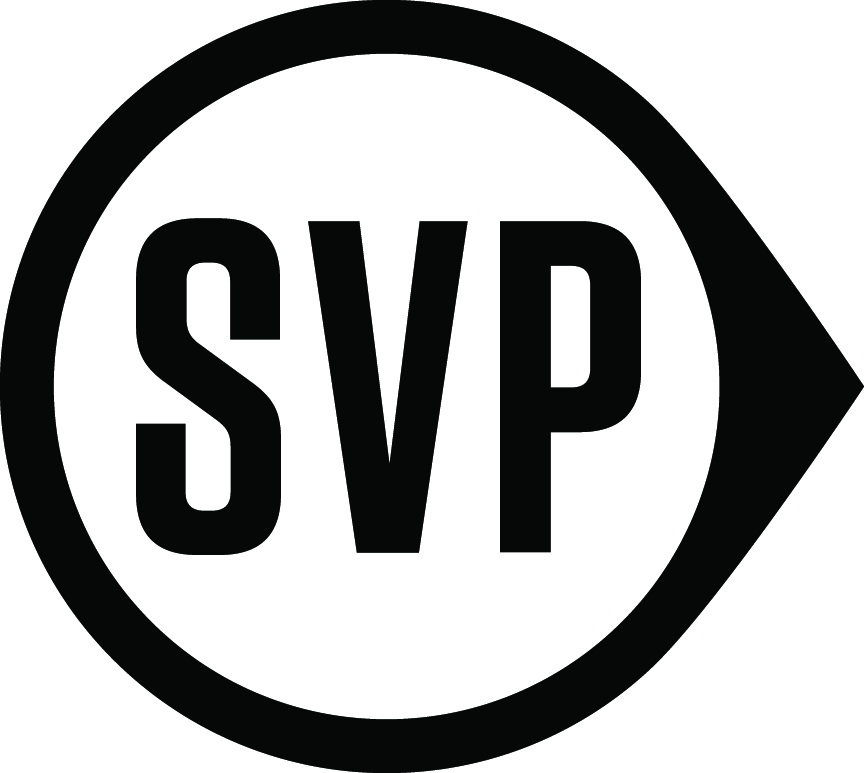 DEADLINETASKWeek 1 1.) Respond to SVP staff email to schedule Investment Team (IT) OrientationWeek 2 1.) Review advance materials for IT OrientationWeek 2 2.) Attend Investment Team OrientationDiscuss all materials Prepare for first meeting with Prospective Investee, including determining individual roles & independently reviewing organizational materials Week 3 1.) Receive Prospective Investee financials and references from SVP staffWeek 3 2.) Begin analysis of financials; identify concerns/questions to discuss at next meeting with Prospective Investee; when answered, write analysis to include in final investment proposalWeek 3 3.) Hold first bi-weekly meeting with Prospective Investee to develop relationship and discuss investment / partnership proposal questionsWeek 4 1.) IT holds phone meeting (30 minutes) to debrief from meeting with Prospective InvesteeWeek 4 2.) Between meetings collaboratively write & edit proposal (between SVP & Prospective Investee); throughout apply / discuss SVP’s investment filters and criteria; share with SVP Vice President for review and feedback (prior to CIT/GST meeting)Week 5 1.) Schedule and begin reference calls for Prospective InvesteeWeek 5 2.) Review financials and continue analysis, identifying concerns/questions to discuss at next meeting with Prospective Investee; write analysis to include in final investment proposalWeek 5 3.) Hold second bi-weekly meeting with Prospective Investee to discuss investment / partnership proposal questions; continue relationship developmentWeek 5 4.) Meet with Capacity Investment Team (CIT) or Goal Strategy Team (GST) to share update on progress/direction, solicit feedback on direction of proposal (once or twice throughout process, likely weeks 5 & 9)Week 6 1.) IT holds phone meeting (30 minutes) to debrief from meeting with Prospective Investee 	Meet with prospective Lead Partner (if NOT on investment team) to share historical context & transition from IT to ongoing SVP investmentWeek 6 2.) Between meetings collaboratively write & edit proposal (between SVP & Prospective Investee); throughout apply / discuss SVP’s investment filters and criteria; Direct questions and seek input from SVP VP as neededWeek 7 1.) Complete reference calls; use information/learnings to inform questions at next meeting with Prospective Investee; integrate learnings/insights as appropriate into final investment proposalWeek 7 2.) Finalize and resolve financial analysis processWeek 7 3.) Hold third bi-weekly meeting with Prospective Investee to discuss investment / partnership proposal questionsWeek 8 1.) IT holds phone meeting (30 minutes) to debrief from meeting with Prospective Investee 	Meet with prospective Lead Partner (if NOT on investment team) to share historical context & transition from IT to ongoing SVP investmentWeek 8 2.) Between meetings collaboratively write & edit proposal (between SVP & Prospective Investee); throughout apply / discuss SVP’s investment filters and criteria; share with SVP Vice President for review and feedback (prior to CIT/GST meeting)Week 9 1.) Hold fourth and (likely) final bi-weekly meeting with Prospective Investee as well as the organization’s Executive Director, Board Chair, and SVP Vice PresidentWeek 9 2.) Meet with CIT/GST to share update on progress/direction, solicit feedback on direction of proposal (once or twice throughout process, likely weeks 5 & 9)Week 10 1.) IT holds phone meeting (30 minutes) to debrief from meeting with Prospective InvesteeWeek 11 1.) Complete investment proposal, integrating reference call insights & financial analysis, and Scoring ToolWeek 11 2.) Prepare for CIT/CST presentation (develop PowerPoint overview; determine roles)Week 11 3.) Send final investment proposal & completed scoring tool to CIT/GST in advance of meetingWeek 12 1.) Present recommendation at CIT/GST meetingNext Steps 1.) If investment is made, meet with prospective Lead Partner (if NOT on investment team) to share historical context & transition from IT to ongoing SVP investmentNext Steps 2.) Share feedback on Investment Team process, timeline, tools, etc. with SVP staff to drive continuous improvementNext StepsOPTIONAL: Celebrate IT work with team members and SVP staff; share 